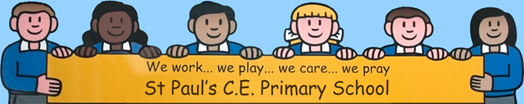 St.Paul’s Church of England Primary SchoolPeer on Peer abuse PolicyDefinitionThere is no clear boundary between incidents that should be regarded as abusive and incidents that are more properly dealt with as bullying, sexual experimentation etc.  This is a matter of professional judgement. If one child or young person causes harm to another, this should not necessarily be dealt with as abuse: bullying, fighting and harassment between children are not generally seen as child protection issues.  However, it may be appropriate to regard a young person’s behaviour as abusive if:There is a large difference in power (for example age, size, ability, development) between the young people concerned; orThe perpetrator has repeatedly tried to harm one or more other children; orThere are concerns about the intention of the alleged young person. If the evidence suggests that there was an intention to cause severe harm to the victim, this should be regarded as abusive whether or not severe harm was actually caused.  PreventionAs a school we will minimise the risk of allegations against other pupils by:- Providing a developmentally appropriate PSHE syllabus which develops pupils understanding of acceptable behaviour and keeping themselves safeHaving a robust Online and Mobile Technology safety programme which develops pupils knowledge, understanding and skills, to ensure personal safety and self protection when using the internet and social networkingHaving robust monitoring and filtering systems in place to ensure pupils are safe and act appropriately when using  information technology in schoolHaving  systems in place for any pupil to raise concerns with staff, knowing that they will be listened to, believed and valuedDelivering  targeted work on assertiveness and keeping safe to those pupils identified as being at riskDeveloping robust risk assessments & providing targeted work for pupils identified as being a potential risk to other pupilsAllegations against other pupils which are safeguarding issuesOccasionally, allegations may be made against pupils by other young people in the school, which are of a safeguarding nature. Safeguarding issues raised in this way may include physical abuse, emotional abuse, sexual abuse, sexual exploitation, bullying, cyber bullying and sexting . It should be considered as a safeguarding allegation against a pupil if some of the following features are present. The allegation:-Is made against an older pupil and refers to their behaviour towards a younger  pupil or a more vulnerable pupilIs of a serious nature, possibly including a criminal offenceRaises risk factors for other pupils in the schoolIndicates that other pupils  may have been affected by this studentIndicates that young people outside the school may be affected by this studentExamples of safeguarding issues against a pupil could include:Physical Abuse  Physical abuse may include, hitting, kicking, nipping, shaking, biting, hair pulling, or otherwise causing physical harm to another person.  There may be many reasons why a child harms another and it is important to understand why a young person has engaged in such behaviour, including accidentally, before considering the action or sanctions to be undertaken.  Bullying Bullying is unwanted, aggressive behaviour among school aged children that involves a real or perceived power imbalance.  The behaviour is repeated, or has the potential to be repeated, over time.  Both young people who are bullied and who bully others may have serious, lasting problems.  In order to be considered bullying, the behaviour must be aggressive and include: An Imbalance of Power: Young people who bully use their power—such as physical strength, access to embarrassing information, or popularity—to control or harm others.  Power imbalances can change over time and in different situations, even if they involve the same people.  Repetition: Bullying behaviours happen more than once or have the potential to happen more than once.  Bullying includes actions such as making threats, spreading rumours, attacking someone physically or verbally or for a particular reason e. g. size, hair colour, race, gender, sexual orientation, and excluding someone from a group on purpose.  Cyber bullying Cyber bullying is the use of phones, instant messaging, e-mail, chat rooms or social networking sites such as Facebook and Twitter to harass threaten or intimidate someone for the same reasons as stated above.  It is important to state that cyber bullying can very easily fall into criminal behaviour under the Communications Act 2003, Section 127 which states that electronic communications which are grossly offensive or indecent, obscene or menacing, or false, used again for the purpose of causing annoyance, inconvenience or needless anxiety to another could  be deemed to be criminal behaviour.  If the behaviour involves the use of taking or distributing indecent images of young people under the age of 18 then this is also a criminal offence under the Sexual Offences Act 2003.  Outside of the immediate support young people may require in these instances, the school will have no choice but to involve the police to investigate these situations. Sexting Sexting is when someone sends or receives a sexually explicit text, image or video.  This includes sending ‘nude pics’, ‘rude pics’ or ‘nude selfies’.  Pressuring someone into sending a nude picture can happen in any relationship and to anyone, regardless of their age, gender or sexual preference.  However, once the image is taken and sent, the sender has lost control of the image and these images could end up anywhere.  By having in their possession, or distributing, indecent images of a person under 18 on to someone else, young people are not even aware that they could be breaking the law as stated as these are offences under the Sexual Offences Act 2003.  Emotional AbuseCan include blackmail or extortion and may also includes threats and intimidation.  This harmful behaviour can have a significant impact on the mental health and emotional well- being of the victim and can lead to self harm. Sexual Abuse Sexually harmful behaviour from young people is not always contrived or with the intent to harm others.  There may be many reasons why a young person engages in sexually harmful behaviour and it may be just as distressing to the young person who instigates it as well as the young person it is intended towards.  Sexually harmful behaviour may range from inappropriate sexual language, inappropriate role play, to sexually touching another or sexual assault/abuse. It can also include indecent exposure, indecent touching /serious sexual assaults or forcing others to watch pornography or take part in sexting.N.B Annex A of ‘Keeping Children Safe in Education 2023’ contains additional information about specific forms of abuseReview Date: September 2024